______________________________________________________________________________________________________________________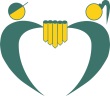 Osnovna šola Ferda Vesela Šentvid pri StičniŠentvid 461296 Šentvid pri Stični______________________________________________________________________________________________________________________PREDLOG INTERESNE DEJAVNOSTI ZA ŠOL. LETO _____________Ime in priimek predlagatelja/-ice: Interesno področje: Ime interesne dejavnosti: KRATEK OPIS INTERESNE DEJAVNOSTICilj in vsebine:cilji:vsebine:Organizacija:predvideno število ur: predviden čas, dan in kraj izpeljave aktivnosti: starostna skupina oziroma razred: kratek opis organizacije:oblike dela:metode dela:načrtovanje posebnih oblik: pričakovani rezultati:način predstavitve rezultatov dela: Okvirna opredelitev potrebnih finančnih sredstev:kader za izvajanje programa: prostor, če ta ni v lasti šole: prevozi udeležencev: prehrana udeležencev: drugi stroški: Okvirna ocena potrebnih finančnih sredstev za izpeljavo programa: Datum:			                                                     Podpis predlagatelja/-ice: 